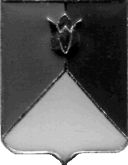 РОССИЙСКАЯ  ФЕДЕРАЦИЯАДМИНИСТРАЦИЯ КУНАШАКСКОГО  МУНИЦИПАЛЬНОГО РАЙОНА ЧЕЛЯБИНСКОЙ ОБЛАСТИПОСТАНОВЛЕНИЕот 06.06.2023 г.  № 944	В соответствии с Административным регламентом предоставления муниципальной услуги «Организация отдыха детей в каникулярное время на территории Кунашакского муниципального района», в целях эффективной организации отдыха детей в каникулярное время на территории Кунашакского муниципального района ПОСТАНОВЛЯЮ:	1. Утвердить прилагаемый порядок предоставления путевки в организации отдыха детей в каникулярное время на территории Кунашакского муниципального района.	2. Начальнику     отдела    информационных   технологий  Ватутину В.Р. опубликовать настоящее постановление на официальном сайте Кунашакского муниципального района в сети Интернет. 3. Организацию исполнения настоящего постановления возложить на руководителя Управления образования Администрации Кунашакского муниципального района Латыпову О.Р.Глава района		                                                                                                        С.Н. Аминов  Приложение 					       к постановлению Администрации Кунашакского муниципального района от 06.06.2023 г. № 944
Порядок предоставления путевки в организации отдыха детей в каникулярное время на территории Кунашакского муниципального района.

1. Общие положения1.Настоящий Порядок предоставления путевки в организации отдыха детей в каникулярное время (далее - порядок, путевка) определяет механизм предоставления путевки.2. Первоочередное право на получение путевки в организации отдыха детей в каникулярное время имеют дети в возрасте от 6,6 до 17 (включительно) лет на момент предоставления путевки, проживающие на территории Кунашакского муниципального района и обучающиеся в образовательных организациях Кунашакского муниципального района.	Иные случаи  предоставления путевки рассматриваются  районной межведомственной комиссией по организации летнего отдыха, оздоровления и занятости детей и подростков в каникулярное время на территории Кунашакского муниципального района (далее – комиссия).3. Информирование о предоставлении путевки в Муниципальное бюджетное учреждение «Детский оздоровительный лагерь имени Г.И. Баймурзина» (далее - ДОЛ) осуществляется Управлением образования Администрации Кунашакского муниципального района (далее – УО) по адресу: 456730,  с. Кунашак, ул. Ленина, 105А, Кунашакского района, Челябинской области. График работы: понедельник, вторник, среда, четверг с 08:30 час. до 16:42 час., пятница с 08:30 час. до 16:00 час., суббота, воскресенье выходной, обеденный перерыв с 12:30 час.   до 13:30  час. По телефону в УО: 8 (351 48) 2-01-33, 8 (351 48) 2-01-34.Посредством электронной почты при письменном обращении в УО : (E-mail):  rookun2003@mail.ru,   факсимильной связи тел./факс: 8 (351 48) 2-01-33.Посредством размещения в открытой и доступной форме информации на официальном сайте Управления образования: http://uokunashak.eps74.ru/. 4. Информирование по организации лагерей с дневным пребыванием осуществляется образовательными организациями Кунашакского муниципального района.5. Организация отдыха детей в каникулярное время осуществляется  Муниципальным бюджетным учреждением «Детский оздоровительный лагерь имени Г.И. Баймурзина».6. Организация отдыха детей в каникулярное время  в лагерях с дневным пребыванием осуществляется образовательными организациями Кунашакского муниципального района.7. Путевка в ДОЛ является платной. Стоимость путевки устанавливается ежегодно в соответствии с нормативным правовым актом Администрации Кунашакского муниципального района. Иногородним детям путевки предоставляются за полную стоимость в рамках установленной квоты.8. Срок пребывания в ДОЛ от 10 до 21 дня в период летних школьных каникул. Количество смен, количество дней в каждой смене устанавливается ежегодно в соответствии с нормативным правовым актом Администрации Кунашакского муниципального района.9. Прием заявлений от физических лиц и заявок от юридических лиц на получение путевки в ДОЛ осуществляется специалистами Управления образования.Заявление от физического лица либо заявка от юридического лица оформляются по форме согласно приложению № 1.В заявлении должно быть указано: наименование детского оздоровительного лагеря, в который заявитель желает получить путевку, количество резервируемых мест и  смена, в которую заявитель планирует направить ребенка.Текст заявления должен быть читаем, не содержать подчисток либо приписок, зачеркнутых слов и иных не оговоренных в них исправлений.Прием заявителей для подачи документов осуществляется в соответствии с графиком работы Управления образования.Заявление направляется за 10 дней до начала каждой смены.10. Для получения путевки в ДОЛ необходимо  предоставить:- заявление родителей (законных представителей)  либо уполномоченных представителей родителей (законных представителей) о приеме ребенка в ДОЛ;- документ, удостоверяющий личность заявителя;- медицинскую справку 079-у;- копию свидетельства о рождении или копию паспорта ребенка;- копию страхового медицинского полиса;- документ, подтверждающий оплату заявителем стоимости путевки;- справку об обучении в образовательной организации на территории Кунашакского муниципального района.	Копии документов, указанных в настоящем пункте (далее - копии документов), представляются одновременно с оригиналами документов. В случае представления заявителем копий документов, заверенных в порядке, предусмотренном законодательством Российской Федерации, представление оригиналов документов, указанных в настоящем пункте, не требуется.11. Для получения путевки детям, отдыхающим в составе профильных групп и отрядов  заявитель предоставляет:- список профильной группы, подписанный руководителем направляющего учреждения, организации, заверенный печатью;- копии свидетельств о рождении или паспортов детей;- копии медицинских страховых полисов;- медицинскую справку 079-у;- документы, подтверждающие оплату путевки;- справку об обучении в образовательной организации на территории Кунашакского муниципального района.Путевки выдаются заявителю или уполномоченному представителю заявителя по доверенности.12. Путевка предоставляется единожды. При наличии свободных мест может быть предоставлена путевка повторно. При направлении ребенка в ДОЛ (на другую смену) пакет документов предоставляется заново. Предоставление путевки в ДОЛ производится в порядке очередности. Очередность устанавливается со дня подачи заявления и регистрации в УО. 13. В предоставлении путевки может быть отказано в следующих случаях:- непредставление заявителем полного пакета документов, указанных в пункте10,11 настоящего порядка;- невнесение платы за путевку;- отсутствие свободных мест в ДОЛ либо отсутствие свободных мест в ДОЛ на заявленный период, при этом заявителю может быть предложена путевка на другую смену;- несоответствие ребенка возрастным критериям;- реализация ребенком права получения путевки в летний период текущего календарного года в соответствии с настоящим порядком;- наличие медицинских противопоказаний.	В случае устранения основания для отказа, указанного в пункте 15 настоящего порядка, заявитель вправе повторно обратиться в УО.14. В случае если ребенок по уважительной причине (болезнь ребенка, болезнь родителя или законного представителя, смерть близкого родственника) не может прибыть при наличии выданной путевки в организацию отдыха детей и их оздоровления, заявитель обязан предупредить УО. В последующем УО предоставляет путевку ребенку в порядке очередности по дате регистрации заявления другому ребенку при наличии согласия заявителя.15. В случае если ребенок при наличии выданной путевки не прибыл в организацию отдыха детей без уважительной причины, указанной в пункте 16 настоящего порядка, право на получение путевки в соответствии с настоящим Порядком считается реализованным.Повторная выдача путевки ребенку, не прибывшему в организацию отдыха детей без уважительной причины, в летний период текущего года не допускается.16. Выдача путевки осуществляется специалистами Управления образования Администрации Кунашакского муниципального района (далее - УО) по адресу:  456730,  с. Кунашак, ул. Ленина, 105А, Кунашакского района, Челябинской области при обращении родителя (законного представителя) с заявлением (далее – заявитель) в период с 01 июня по 01 августа текущего года.17. Основанием для зачисления ребенка в ДОЛ является представление заявителем путевки, медицинской справки 079-у, справки об отсутствии контакта с больными инфекционными заболеваниями в течение 21 дня, выданное не ранее 3 дней до заезда. С родителем (законным представителем) заключается договор об организации отдыха и оздоровления детей и подростков.Решение о зачислении ребенка в ДОЛ принимается руководителем лагеря (лицом, его заменяющим) на основании заявления (приложение №2) и оформляется приказом о зачислении.В случае непредставления заявителем указанных документов либо обращения в качестве заявителя неуполномоченного лица ему отказывается  в зачислении ребенка в ДОЛ.Приложение 1к Порядку предоставления путевки в организации отдыха детей в каникулярное время на территории Кунашакского муниципального районаЗаявление (заявка)    Прошу  выделить  путевку  в  Муниципальное бюджетное учреждение «Детский оздоровительный лагерь имени Г.И. Баймурзина» на ______ смену__________________________________________________________________				(ФИО ребенка, дата рождения)____________________________________________________________________________________________________________/________________________/_________________/_______________________________________________________________                 (дата)                                               (подпись)                                        (ФИО заявителя (законного представителя) 	Мною подтверждается достоверность сведений, содержащихся в заявлении и документах, прилагаемых к заявлению.Я, _______________________________________________________, согласенна  сбор, систематизацию и хранение следующих персональных данных: фамилия, имя,  отчество, регистрация по месту проживания, серия, номер, дата и место выдачи  паспорта.  Также  даю  согласие на сбор, систематизацию, хранение и передачу  персональных  данных  о  несовершеннолетнем(их)  ребенке (детях):фамилия, имя, отчество, регистрация по месту проживания, серия, номер, дата и место выдачи свидетельства о рождении (паспорта), место обучения ребенка.    Не возражаю против проверки представленных мною данных./________________________/_________________/_______________________________________________________________                 (дата)                                               (подпись)                                        (ФИО заявителя (законного представителя) Приложение 2к Порядку предоставления путевки в организации отдыха детей в каникулярное время на территории Кунашакского муниципального районаЗаявление о приемев муниципальное бюджетное учреждениеДиректору МБУ «ДОЛ имени  Г.И. Баймурзина»__________________________________________                                         (Ф.И.О. директора)От фамилия _______________________________Имя ______________________________________Отчество _________________________________                                 Место регистрации:____________________________________Улица ____________________________________Дом __________ корп. _______ кв. _________Телефон __________________________________Паспорт серия __________ N ___________Выдан ____________________________________ЗАЯВЛЕНИЕ   Прошу принять моего ребенка (сына, дочь) __________________________________________________________________(фамилия, имя, отчество)__________________________________________________________________					(дата рождения, место проживания)в Муниципальное бюджетное учреждение «Детский оздоровительный лагерь имени Г.И. Баймурзина»/________________________/_________________/_______________________________________________________________                 (дата)                                               (подпись)                                        (ФИО заявителя (законного представителя) Я, ________________________________________________________, согласенна  сбор, систематизацию и хранение следующих персональных данных: фамилия, имя,  отчество, регистрация по месту проживания, серия, номер, дата и место выдачи  паспорта.  Также  даю  согласие на сбор, систематизацию, хранение и передачу  персональных  данных  о  несовершеннолетнем(их)  ребенке (детях): фамилия, имя, отчество, регистрация по месту проживания, серия, номер, дата и место выдачи свидетельства о рождении (паспорта), место обучения ребенка, реквизиты   медицинского  полиса  ребенка.    Не возражаю против проверки представленных мною данных./________________________/_________________/_______________________________________________________________                 (дата)                                               (подпись)                                        (ФИО заявителя (законного представителя) СОГЛАСОВАНО:Руководитель Управления образования администрации Кунашакского муниципального района	                                                        О.Р. Латыпова Заместитель Главы района по социальным вопросам	                                                       А.Т. НажметдиноваНачальник Правового управленияадминистрации района			                                              В.Р. Хусаинов Рассылка:Отдел делопроизводства и писем                    - 1 экз.;Управление образования 	                     - 2 экз.;итого: 				                     - 3 экз.Подготовила:Заместитель руководителя по правовым вопросам Управления образования Закирова А.А.   тел: 8 (351 48) 2-00-54Об утверждении порядка предоставления путевки в     организации         отдыха   детей    в каникулярное время на территорииКунашакского муниципального района